Дети нуждаются в защите
«До пяти лет ребенок – Бог, с пяти до 15-ти – раб, а после 15-ти – друг». Так утверждает древняя японская мудрость. 
Первой частью этого народного педагогического постулата часто апеллируют некоторые психологи, настраивая родителей на демократическое отношение к малышу. 
Но вот о второй, весьма странной части этой мудрости, как-то умалчивают. Конечно, в каждой культуре сформированы свои взгляды на воспитание ребенка. Прошло не одно тысячелетие, пока человечество усвоило, что каждый человек (а особенно маленький) является неповторимым. Наконец, люди приняли законы, которые стали оберегать наше богатство - детей.

• В средневековой Германии слово «дурак» было синонимом слова «ребенок».
• В древней Спарте больных и слабых детей бросали со скалы в бездну, считая, что из них не вырастут здоровые и сильные воины. 
• Во времена крепостничества детей насильственно отбирали у родителей и продавали как дешевую вещь.
Поставить обеспечение прав ребенка на мировой уровень смогла Организация Объединенных Наций, приняв в 1989 году Конвенцию ООН о правах ребенка. 
Ведь невозможно говорить о культуре и цивилизованности страны, пока хотя бы один ребенок в ней сталкивается с пренебрежением и насилием. 
Права детей в настоящее время широко признаны во всем мире, однако, переход от теории к практическому их внедрению является достаточно сложным. Еще до сих пор важные положения Конвенции полностью не внедрены, не все цели достигнуты. Поэтому миллионы детей во всем мире ежедневно страдают от заболеваний, бедности, жестокого отношения, пренебрежения их правами и эксплуатации. 

За конкретными примерами далеко ходить не придется. Прокуратурой рассматривалось немало уголовных дел относительно нарушения прав маленьких граждан нашей страны. И это лишь капля в море, только то тайное, что стало явным. 
Насилие и жестокое отношение к ребенку в семье – самое отвратительное зло, и что страшнее всего – многие его пытаются оправдывать. 

В Германии установлены на улицах множество огромных бигбордов, с которых на прохожих смотрят «несчастные» глазки детей с кровоподтеками, царапинами и отеками от ударов на лицах. Даже не нужно знание языка, чтобы понять, что эта социальная реклама направлена против насилия над детьми. 
Действие – стопроцентное, по крайней мере, на взрослого со здоровой психикой и здравой логикой. А внизу – телефончик социальной службы, куда оскорбленный ребенок или свидетели унижения могут (и должны!) позвонить.
Немцы утверждают, что соответствующей реакции общества родители боятся как огня. Потому что государство пристально отслеживает и карает жестоких «родителей». 

Сами понимаете, что скажет наша взрослая совесть, если мы обратимся к сухому языку документов. А они неумолимо свидетельствуют, что каждый ребенок имеет, например, право на достаточный уровень жизни, на свободное высказывание своего мнения, на качественную медицинскую помощь (учтите, бесплатную квалифицированную медицинскую помощь в заведениях здравоохранения), а дети-инвалиды имеют право на особенную заботу.
Выполняем? И это лишь небольшая часть гарантированных нашим государством прав и свобод каждого маленького гражданина, каждой Большой Личности. 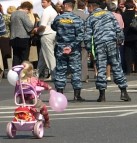 

Основные права, для каждого ребенка, декларируемые Конвенцией ООН:
• Право на полноценное питание;
• Право на выживание и здоровое развитие;
• Право на заботу;
• Право на образование и пользование им;
• Право на развитие талантов;
• Право исповедовать свою религию;
• Право на защиту от жестокости;
• Право свободно выражать свое мнение;
• Право на защиту от похищения и продажи;
• Право на защиту от сексуальной эксплуатации;
• Дети не должны вовлекаться в подневольную, непосильную и опасную работу. 
• Право на защиту от вмешательства в личную жизнь. 